Unit One: Families - Essay AssignmentUnit 1: Families - Essay AssignmentDUE 2/18 AT 11:30PMAssignment: Write an essay on one of the genres’ assigned readings: either a poem or two poems, a short story, or the non-fiction essays.Unit One: Families - Assigned ReadingsYou may develop one of your existing Weekly Journals as long as it fulfills the requirements of the essay assignment below, or you may choose to write on this topic:Essay Topic: Analyze the theme of family from an assigned reading of your choice. You may choose to analyze the theme of family in one poem or two poems of the assigned poems, or a short story from the assigned short stories, or one or both of the assigned non-fiction essays.Essay Requirements:1. Your essay must be a minimum 750 words but no more than 1,000 words.2. Use MLA format. MLA General Rules Overview3. Three properly cited quotes from the work you have chosen to analyze in your essay and appropriate to the genre about which you are writing; a properly cited quote includes the quote from the reading, an in-text citation following the quote, and a corresponding Works Cited entry on the Works Cited page, which is the last page of the essay. You may also wish to review How to Read, How to Write, and the MLA General Rules Overview. You may also wish to review MLA Documentation for specifics on how to quote from a particular genre.4. Save your essay to add as a file. Use only .doc, .docx, or .rtf for your attachment. I cannot open anything else. If I cannot open it, I cannot properly evaluate it.5. Add your document as a file.6. Submit your work.Remember: You are writing a literary analysis, explaining what the story is communicating, its message or theme, and why this is important. You may focus on certain literary terms and their concepts as you write your analysis. Your writing is not a summary, or brief retelling, of the reading. How to Write a Literary Analysis (Links to an external site.)Links to an external site. offers useful suggestions and organization. The following may help you with this assignment: Submitting Assignments , Accessing Assignment FeedbackEssays are graded with the associated Grading Grid, and the first page may include comments. Your essay will be returned to you as an attachment. There may be additional comments and corrections throughout the entire essay, and summative comments on the last page. If you would like additional feedback, feel free to email or come by during office hours if you are able, and I am happy to accommodate your request. You may wish to review the sections in the syllabus on grading and plagiarism. Only essay #1 will have comments on the returned essay in addition to the grading grid. Only essay #1 may be revised. All other essays and assignemtns will have feedback via the grading grid only. All future essays and assignments are final grades.You may revise this essay once if you choose to. All other essays are final grades. Some things to think about:ALL your written work is submitted to plagiarism detection software.If you need help or have questions about documentation and/or plagiarism, feel free to ask me before you submit your work.HERE IS THE SHORT STORY FROM THE TEXTBOOK (ARGUING ABOUT LITERATURE 2ND EDITION)THE SHORT STORY IS CALLED “I STAND HERE IRONING” BY TILLIE OLSENPLEASE SEND THE ESSAY TO ME BY 11PM ON THE 18TH.IIIIIIIIIV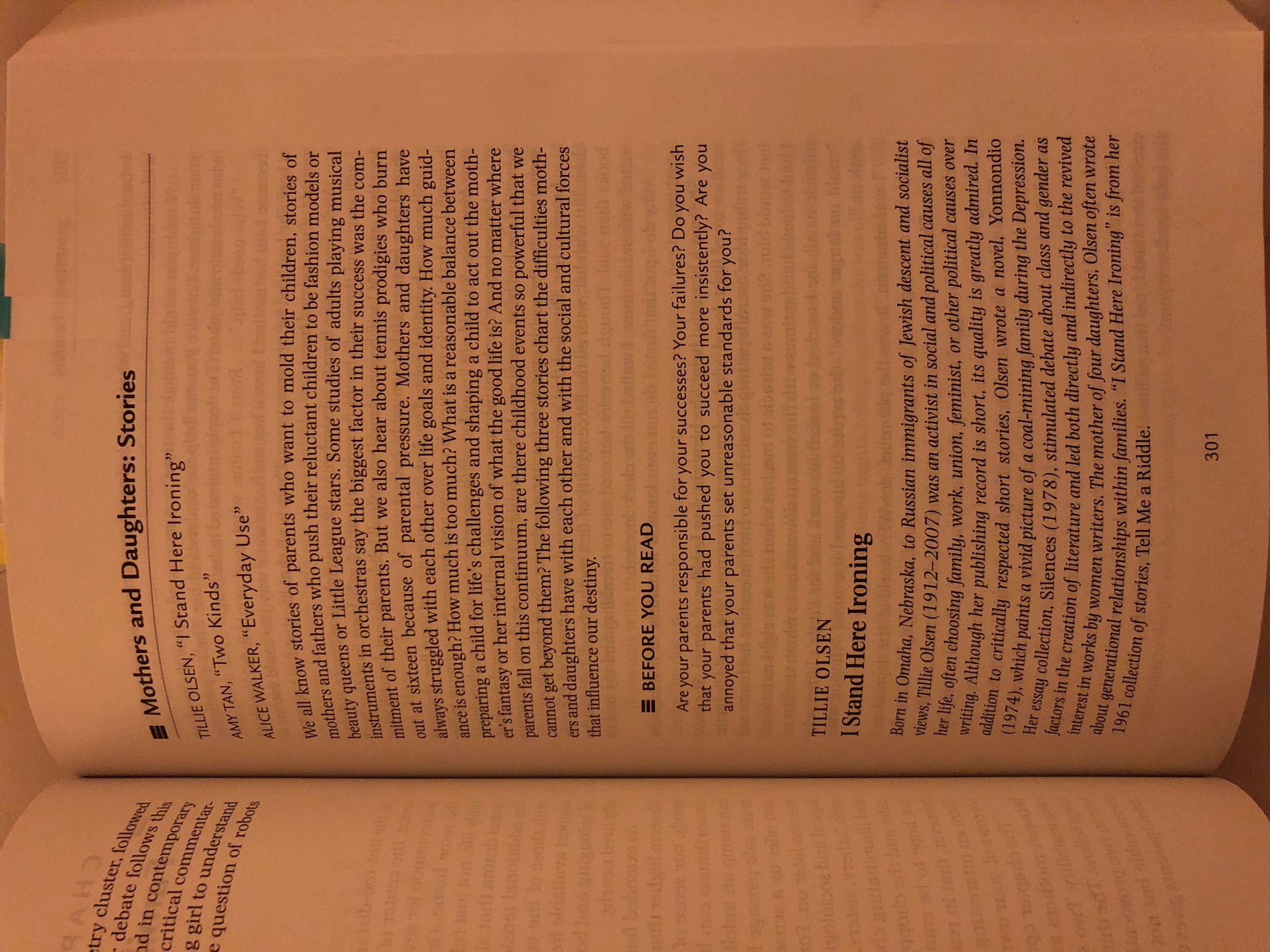 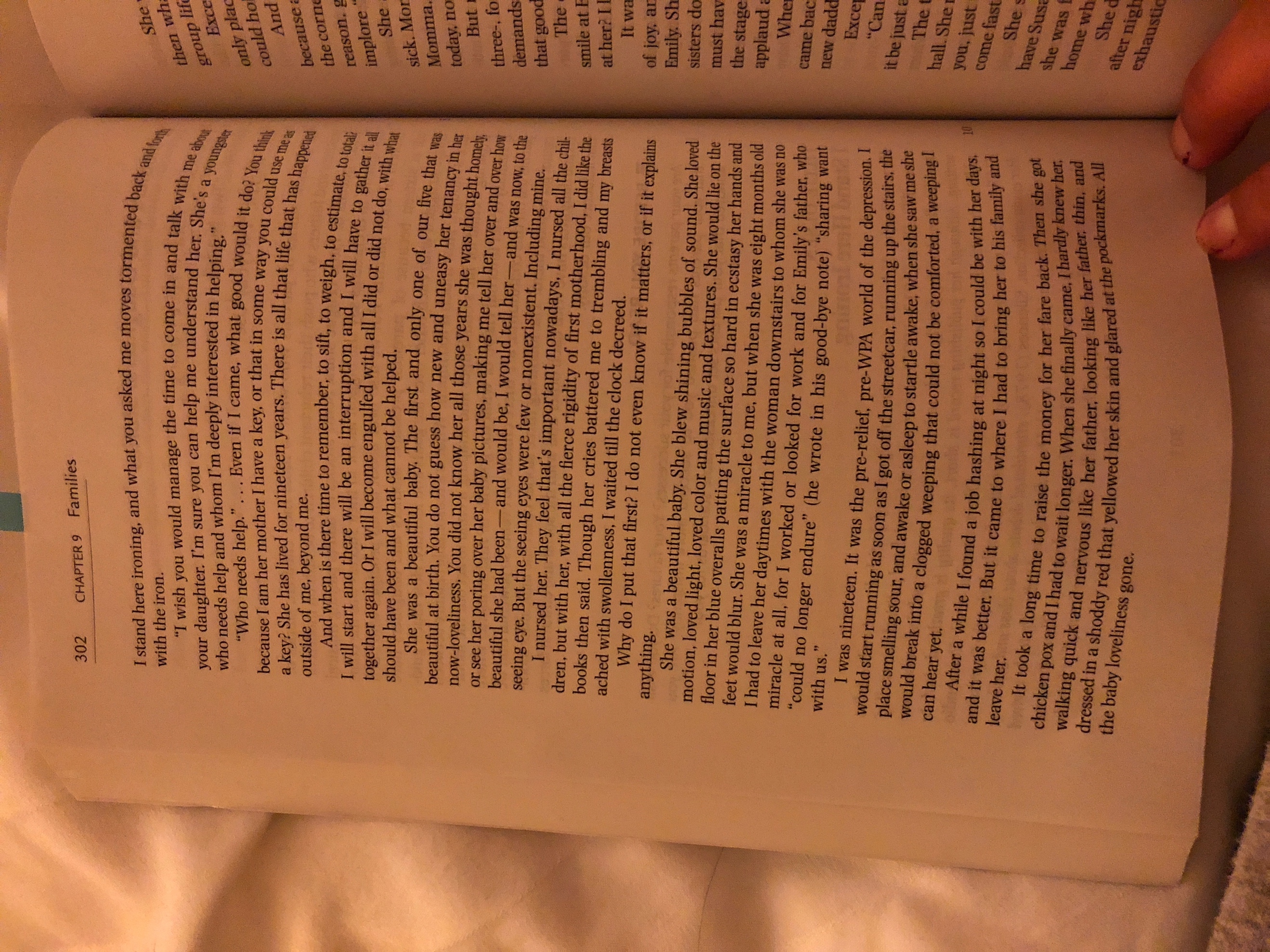 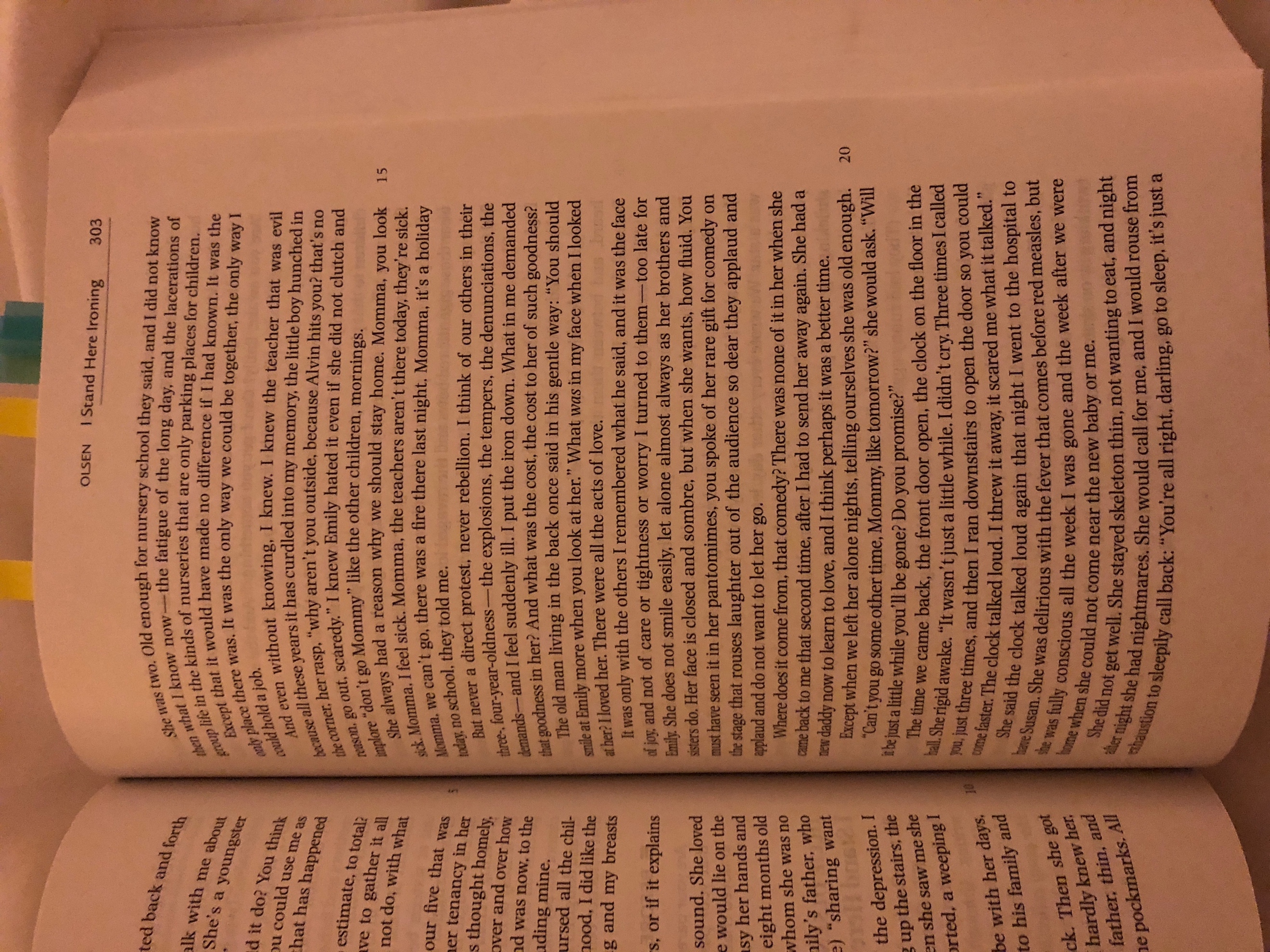 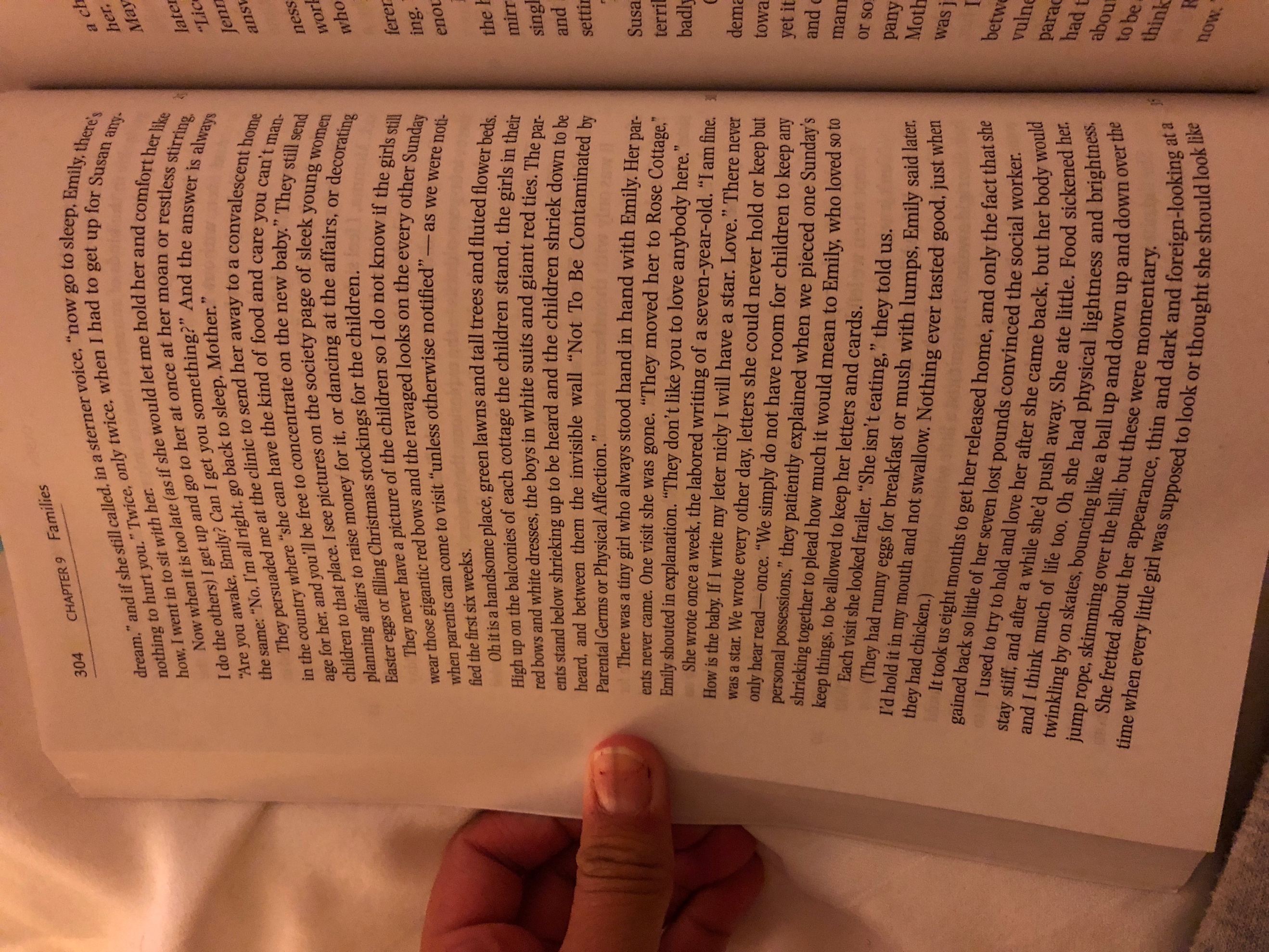 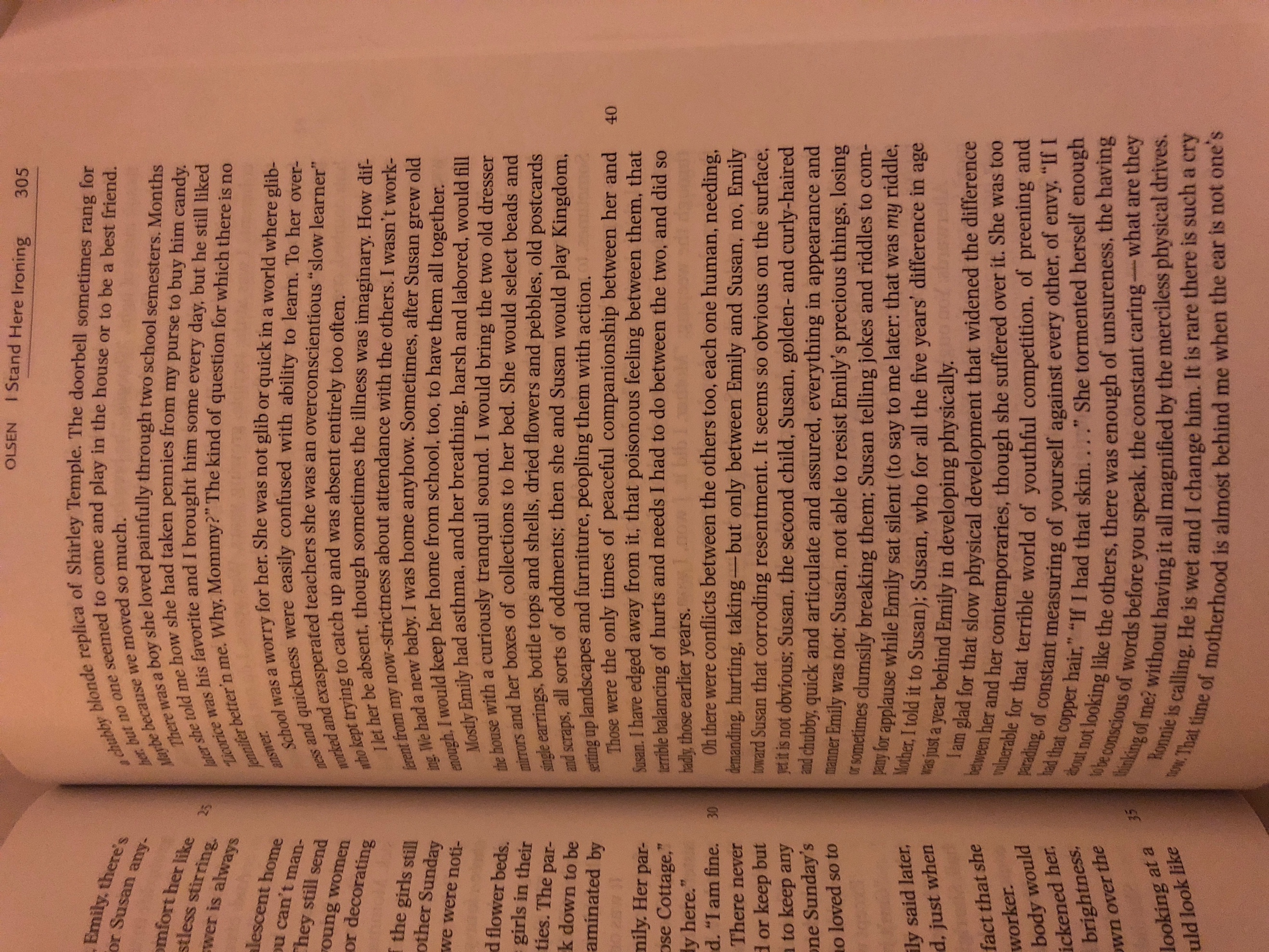 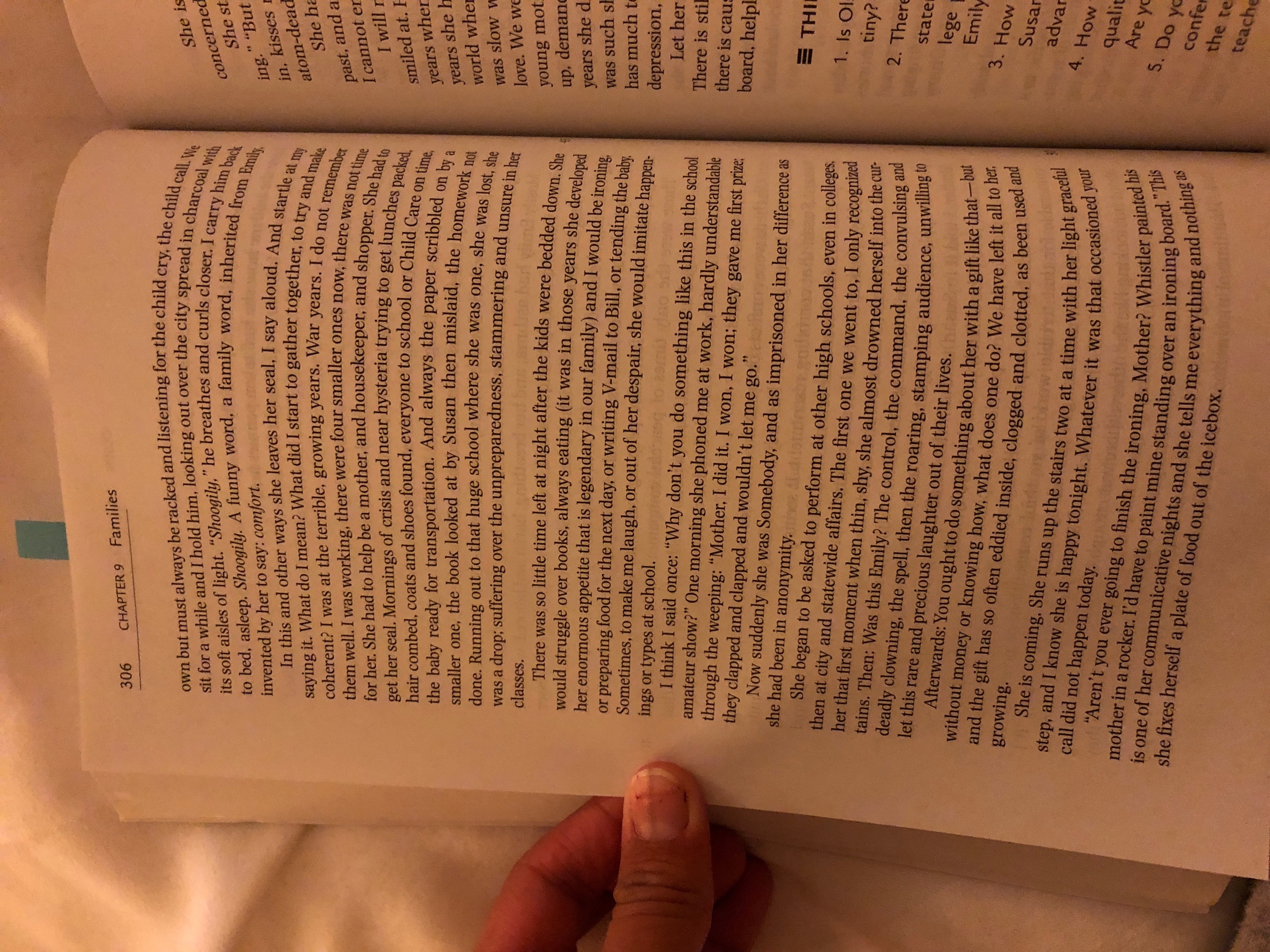 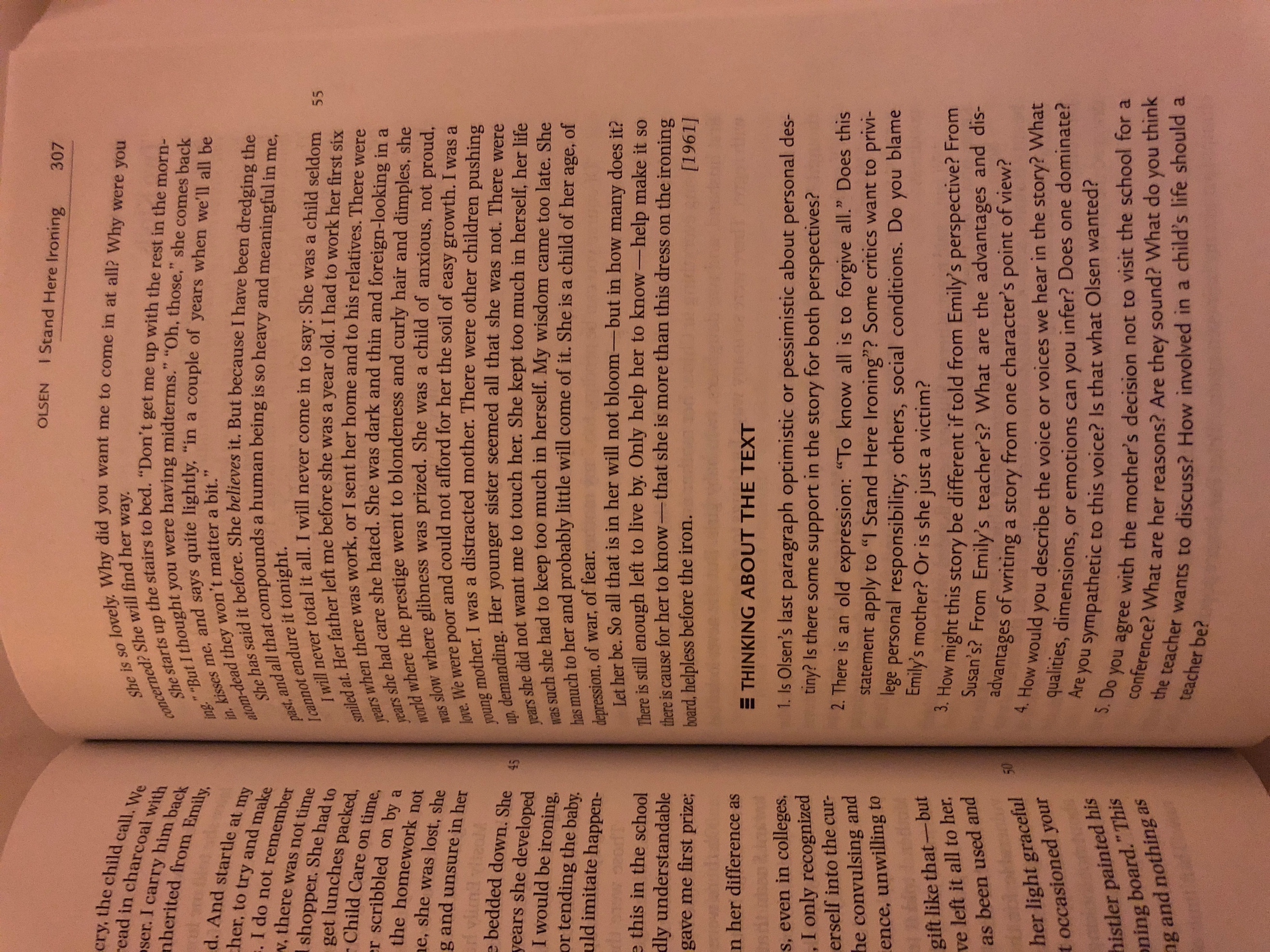 